KEMENTERIAN AGAMA REPUBLIK INDONESIA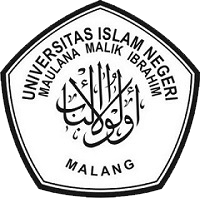 UNIVERSITAS ISLAM NEGERI MAULANA MALIK IBRAHIM MALANGPUSAT MA’HAD AL-JAMI’AHJl. Gajayana no 50 Dinoyo Malang Telp. (0341) 565418, 551354, Fax. (0341) 565418,Web: http://msaa.uin-malang.ac.id Email: msaa@uin-malang.ac.idCONTOH SURAT PERNYATAANAssalamualaikum Wr.WbDengan ini, kami membuat surat pernyataan sebagai persyaratan bahwa kami siap memenuhi hak dan kewajiban kami sebagai calon santri Ma’had Al-Jami’ah Al-Ali tahun 2020-2021:Nama 		:NIM 		:Jurusan	:Fakultas 	:Dengan ini kami menyatakan dan menulis surat pernyataan tersebut dengan sadar, serta tanpa unsur paksaan dari pihak terkait, semoga kami bisa menjalani apa yang menjadi tanggungjawab kami sebagai calon santri Ma’had Al- Jami’ah Al-Ali tahun 2020-2021.     a. Berjanji bersedia menjalankan tugas dan kewajiban sebagai santri Ma’had al-Jami’ah al-Ali UIN Maulana Malik Ibrahim Malang,b. Bersedia menjaga dan menjunjung tinggi nama baik Pusat Ma’had Al-Jami’ah Al-Ali UIN Maulana Malik Ibrahim Malang,c. Tidak sedang menjalin hubungan pernikahan, serta sanggup tinggal di Ma’had (tidak kos atau kontrak),d. Tidak menjadikan Ma’had sebagai ajang politik atau basis pengkaderan/perekrutan anggota OMIK, OMEK, ORMAS dan PARPOL, e. Bersedia dikenai sanksi apabila melanggar ketentuan Ma’had melalui keputusan Dewan Pengasuh Ma’had Al-Jami’ah Al-Ali.Wassalamualaikum Wr.WbMalang,      -        - 2020  